KATA PENGANTAR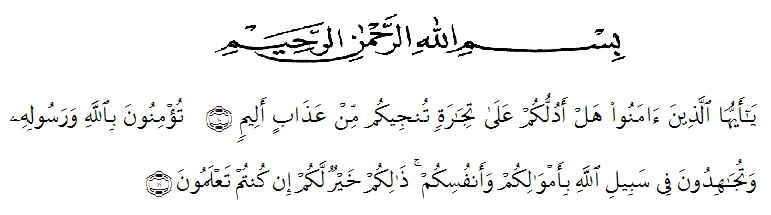 Artinya: “Hai orang-orang yang beriman, sukakah kamu aku tunjukkan suatu perniagaan yang dapat menyelamatkan mu dari azab yang pedih? (10). (Yaitu) kamu beriman kepada Allah dan RasulNya dan berjihad di jalan Allah dengan harta dan jiwa mu. Itulah yang lebih baik bagimu, jika kamu mengetahui. (11)”.(QS.ash-Shaff: 10-12)’.Segala puja dan puji syukur penulis panjatkan kekhadirat Allah SWT, karena berkat rahmatNya kepada penulis, maka skripsi ini dapat diselesaikan. Skripsi ini merupakan salah satu syarat yang harus dipenuhi untuk meraih gelar Sarjana Pendidikan Universitas Muslim Nusantara (UMN) Al- Wahliyah Medan.Judul  yang  penulis  pilih untuk penulisan skripsi  ini adalah : “Hubungan kemampuan siswa memahami materi peralatan kantor dengan menggunakan media video terhadap hasil belajar menajemen perkantoran siswa kelas XI SMK Istiqlal Deli TA. 2020/2021”.  Penulis menyadari bahwa penulisan skripsi ini masih jauh dari kesempurnaan baik mengenai isi maupun penulisannya. Hal ini disebabkan keterbatasan pengetahuan dan kemampuan yang penulis  miliki.  Untuk itu sangat  diharapkan  kritikan  dan saran  yang konstruktif dari Bapak/ Ibu sekalian demi  perbaikan dan penyempurnaan skripsi ini. Pada kesempatan ini penulis menyampaikan ucapan terima kasih kepada : Bapak Rektor beserta para Wakil Rektor Universitas Muslim Nusantara Al Washliyah.Bapak Dekan Fakultas Keguruan dan Ilmu Pendidikan Universitas Muslim Nusantara Al Washliyah beserta para Wakilnya.Bapak Ketua Program Studi Pendidikan Ekonomi yang telah memberikan pelayanan kepada penulis selama mengikuti perkuliahan di FKIP UMN Al Washliyah.Bapak dan Ibu Dosen yang telah mentransfer ilmu pengetahuan kepada penulis selama melaksanakan perkuliahan.Ibu Dra. Nurjannah,M.Si, selaku pembimbing yang telah memberikan bimbingan dan arahan hingga penulis dapat menyelesaikan penulisan skripsi ini.Bapak Kepala SMK Istiqlal Deli Tua yang telah memberikan izin dan membantu penulis dalam pengumpulan data penelitian.Bapak Kepala Perpustakaan UMN Al Washliyah  yang telah memberikan izin serta membantu penulis dalam pengumpulan data penelitian ini.Bapak/Ibu petugas administrasi serta pihak-pihak lain yang turut berpartisipasi dalam penyelesaian penulisan skripsi ini.Teristimewa kepada ‘kedua orang tua tercinta’ atas bantuan moriil maupun spiritual hingga penulis dapat menyelesaikan perkuliahan di FKIP UMN Al Washliyah.Mudah-mudahan segala amal kebaikan yang Bapak/Ibu berikan akan mendapat balasan yang berlipat dari Allah SWT kelak dikemudian hari. Amin.							Medan,        Juni  2021							Penulis,							Syafika AjieDAFTAR ISI                                                                                                               HalamanKATA PENGANTAR	iDAFTAR ISI	iii DAFTAR TABEL  	vABSTRAK  	viABSTRAC  	viiiBAB I PENDAHULUAN 1.1 Latar Belakang Masalah	11.2 Identifikasi Masalah	41.3 Batasan Masalah	41.4 Rumusan Masalah	51.5 Tujuan Penelitian	51.6 Manfaat Penelitian	61.7 Anggapan Dasar	71.8 Hipotesis	8BAB II TINJAUAN KEPUSTAKAAN 2.1 Pengertian Peralatan Kantor	92.2 Macam-macam Peralatan Kantor	112.3 Pengertian Belajar dan hasil Belajar	172.4 Penelitian yang Relevan  	22BAB III METODE PENELITIAN 3.1 Desain Penelitian	273.2 Sebjek Penelitian	283.3 Variabel dan Indikator	293.4 Instrumen Penelitian dan Teknik Pengumpulan Data	303.5 Teknik Analisis Data	31BAB IV HASIL PENELITIAN DAN PEMBAHASAN4.1 Hasil Penelitian	344.2 Pembahasan Hasil Penelitian	35BAB V KESIMPULAN DAN SARAN5.1Kesimpulan……………………………………………………	485.2 Saran	49DAFTAR PUSTAKA 	51LAMPIRAN-LAMPIRAN DAFTAR TABELHalamanNO. TABEL1 :   Desain Penelitian 	272 :   Populasi Penelitian 	283 :  Sampel Penelitian 	29 4 :  Kisi-kisi Instrumen Penelitian  	305 :  Data Nilai Variabel (X1)     	356 :  Data Nilai Variabel (X2)    	387 :  Data Nilai Variabel (Y1)  	408 :  Data Nilai Variabel (Y2) 	429 :  Besarnya Nilai Rata-rata X 	4410 :  Besarnya Nilai Rata-rata Y 	44